國立臺灣大學
開放式課程《莊子》
第4-6單元 寓言授課教師：國立臺灣大學中國文學系金嘉錫老師
教室：文學院16教室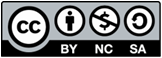 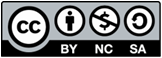 雜篇 寓言第二十七寓言十九，重言十七，巵言日出，和以天倪。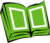 重言=重要的人(聖賢)之言十七=十分之七十九=十分之九=道卮，圜器也。圜器=圓的器物 圓=環卮=支=gi 音近一 (古無舌上音)幾=雞 雞婆其實是家婆，音同而誤傳至今。北京話以前是v音念成w音，現在相反。卮言用了四次，寓言篇三次、天下篇一次，暗示和「一」之間的關係。卮言=圓的話=不露痕跡的話「日本」因中國地區而有不同發音：一本(山東腔)二本(湖北腔)三本(上海腔)中國字同音太多，因此兩個字的人名後來變成三個字的名字才好區分。天=地=一(古音同)靈=林=人咄為形聲字，也為道掘=抇(ㄍㄨˇ)=撅(ㄐㄩㄝ)=搰(ㄏㄨˊ) 古音都相近滑(ㄍㄨˇ)稽列傳齊物論：「非彼無我，非我無所取。」非=不一  彼=不一  無=不  我=一什麼都是相對，只有一個絕對真理，就是不知道。不言=辯=變  一切都在變動，故不言。寓言十九，藉外論之。親父不為其子媒。親父譽之，不若非其父者也；非吾罪也，人之罪也。與己同則應，不與己同則反；同於己為是之，異於己為非之。藉外=假托他人譽=誇獎吾罪=父之過，父講話不實與己同則應，不與己同則反；同於己為是之，異於己為非之顯現自我中心重言十七，所以已言也，是為耆艾。年先矣，而无經緯本末以期年耆者，是非先也。人而无以先人，无人道也；人而无人道，是之謂陳人。重言十七=為人所重者之言，十可信七巳言=停止言辯爭論耆艾=年高德劭長者經緯=經驗本末=值得人尊重之歷史耆一本作來非先=無值得後人效仿尊重之處陳=陳舊的巵言日出，和以天倪，因以曼衍，所以窮年。不言則齊，齊與言不齊，言與齊不齊也，故曰无言。言无言，終身言，未嘗不言；終身不言，未嘗不言。有自也而可，有自也而不可；有自也而然，有自也而不然。惡乎然？然於然。惡乎不然？不然於不然。惡乎可？可於可。惡乎不可？不可於不可。物固有所然，物固有所可，无物不然，无物不可。非巵言日出，和以天倪，孰得其久！萬物皆種也，以不同形相禪，始卒若環，莫得其倫，是謂天均。天均者天倪也。倪=霓=虹因=順著曼衍=無邊無際衍=水行（水往低處流、無固定形狀）窮年=窮盡時間「不言則齊」可能因此齊物論中無齊字 齊=濟(音基)=一=臍古時齊國靠海有成強國的優勢齊=中(中國的老大) 肚臍(肚子的中間)正反合，倒過來說，合而為一「圓」。老子：「道可道非常道」、「正言若反」可與不可、然與不然都有「自」: 自我、自己的看法自=己=一 (古音同)惡乎=何所複聲母可自行選擇哪個音，即「複輔音聲母」，也就是聲母具有兩個或三個輔音，聲母在先秦時代十分普遍，漢代逐漸減少，到了魏晉就完全消失了。這些複聲母後來失落了一個子音，變成了單聲母。勿pm 古dg—可念股gou 或 投dou物各有自己的然和可(各有標準) ，都有自我在裡面。至樂第十八：「羊奚比乎不箰，久竹生青寧，青寧生程，程生馬，馬生人，人又反入於機。萬物皆出於機，皆入於機。」天均=天之均衡狀態(天體之自然運行規則)均=韻=韵不知道就是圓=天均=天霓徐无鬼第二十四 : 「人之於知也少，雖少，恃其所不知，而後知天之所謂也。」陶人其轉輪曰鈞 鈞=勻齊物論 : 「是以聖人和之以是非而休乎天鈞，是之謂兩行。」莊子謂惠子曰：「孔子行年六十而六十化，始時所是，卒而非之，未知今之所謂是之非五十九非也。」惠子曰：「孔子勤志服知也。」始時所是，卒而非之=以前說的是現在又成非孔子勤志服知也=惠施佩服孔子勤勉努力的學習隨時在進步不知道就是圓=天均=天霓謝=超越莊子曰：「孔子謝之矣，而其未之嘗言。孔子云：『夫受才乎大本，復靈以生。』鳴而當律，言而當法，利義陳乎前，而好惡是非直服人之口而已矣。使人乃以心服，而不敢蘁立，定天下之定。已乎已乎！吾且不得及彼乎！」謝=超過(讚美之意)復=福=蔔=逼=不一=萬物復借為腹，猶含也(孫詒讓說)復借為伏，有懷藏義(章炳麟說)才=才氣=一=戴=Di鳥會發聲音加口為鳴。鳴就是表示意見(如: 不平而鳴)，要符合法律，中規中矩恰到好處。逍遙遊：「有鳥焉，其名為鵬，背若泰山，翼若垂天之雲」、「怒而飛， 其翼若垂天之雲。」、 「斄牛，其大若垂天之雲。 」垂(唾=道)天之(一)雲(圓)—圓天一道莊子混為一談(天) 混=鯤=圓=沌=運=勛=勳(音近)蘁：假借字，叛逆反對。啎，物逆也。今字做迕同。正=定 由證=証可知  靛=淀=甸=天已=停止  已乎=算了吧!彼=指孔子曾子再仕而心再化，曰：「吾及親仕，三釜而心樂；後仕，三千鍾而不洎，吾心悲。」仕=做官化=變化，心境感受不同及親=帶著父母《禮記‧祭儀》曾子曰：「孝有三。大孝尊親，其次弗辱，其下能養。」化=變化，心境感受不同。洎，猶及也。第二次做官待遇比第一次好，然而子欲養親而親不在，故心悲。一石=十斗=百升=百斤一釜=六斗四升一鍾=六斛四斗升斗小民—買不起一石米的窮人家弟子問於仲尼曰：「若參者，可謂无所縣其罪乎？」曰：「既已縣矣。夫无所縣者，可以有哀乎？彼視三釜三千鍾，如觀雀蚊虻相過乎前也。」懸，古作縣，羈絆懸繫。罪，捕魚竹網也。犯罪就像是觸網。似覺曾子不夠灑脫而有貶意，顯現道家化的孔子。顏成子游謂東郭子綦曰：「自吾聞子之言，一年而野，二年而從，三年而通，四年而物，五年而來，六年而鬼入，七年而天成，八年而不知死，不知生，九年而大妙。野=質樸  聲音上野=冶古書常出現野人=田野之間的人(農夫)語言學的越高層越不通俗，在校學到的都不是通俗語。從=順從世俗  通=通達無礙 聲音上通=德(見齊物論)物=混同物我來=神來(對鬼入)天成=與天合一  聲音上七=一=天=圓不知生死=忘我，破除生死之別。八=不一=不知=捌=分別(八為分的聲母)故莊子妻死，鼓盆(分)而歌死生的聲音都是一，無分別，只是循環大妙=大通，化境。合音為道。聲母為bm、pm為反(不一)妙=不妙 變=不變正聲母為dt以正反合和圓代表無往不利生有為，死也。勸公，以其死也，有自也；而生陽也，无自也。而果然乎？惡乎其所適？惡乎其所不適？天有曆數，地有人據，吾惡乎求之？莫知其所終，若之何其无命也？莫知其所始，若之何其有命也？有以相應也，若之何其无鬼邪？无以相應也，若之何其有鬼邪？」有 : 吃的用的都是有。勸當為虧公=大眾自=原因陽=陽氣動惡乎=何適(音Di)=一歷數=曆數人據=起伏人借為仁，據借為劇，有急促義，與平夷相對，猶言地有險夷難易也。古文仁、夷兩字可通終=死後結果儒墨兩家一重命、一非命人間世 : 「 知其不可奈何，而安知若命，德之至也。 」眾罔兩問於景曰：「若向也俯而今也仰，向也括〔撮〕而今也被髮，向也坐而今也起，向也行而今也止，何也？」入道次第 (不執生死)墨主敬鬼非命，儒主重命遠鬼，儒墨各執一端，各有所偏執。景=影  影子只能隨之起舞罔兩 : 影子的影子、影外微陰若=爾=你向=曏=嚮 : 不久之前、剛剛括:古作髺、鬠，束髮也。複言括撮，撮亦束髮。今之「偶而」實應作「偶爾」，「爾」才有「然」的意思。一遇疊字，發音就變成三聲+二聲，如 : 爸爸 -> 把拔，可能是因為沒有教輕聲的關係景曰：「搜搜也，奚稍問也！予有而不知其所以。予，蜩甲也，蛇蛻也，似之而非也。火與日，吾屯也；陰與夜，吾代也。彼吾所以有待邪？而況乎以〔无〕有待者乎！彼來則我與之來，彼往則我與之往，彼強陽則我與之強陽。強陽者又何以有問乎？」劉師培記「搜」讀為「謏」，謏，小也。 稍與肖同，小也小問題何必問呢？蜩甲: 蟬殼 蛇蛻: 蛇皮屯 : 聚—影隨光亮而出現代 : 代謝消失 彼 : 火日陰夜強=彊 強=陽=場=道(本陽轉陰)問沒有答案的問題無人可解不執有無陽子居南之沛，老聃西遊於秦，邀於郊，至於梁而遇老子。老子中道仰天而歎曰：「始以汝為可教，今不可也。」陽子居 : 列子黃帝篇做楊朱。有人以為楊朱就是莊子。南之沛 : 往南走到沛。邀 : 邀請聯絡  遇 : 不期而遇陽子居不答。至舍，進盥漱巾櫛，脫履戶外，膝行而前曰：「向者弟子欲請夫子，夫子行不閒，是以不敢。今閒矣，請問其過。」盥 : 洒、洗手也櫛 : 梳子 閒 : 為「間」之原字，門開一個縫隙看到月亮，後引申為空閒 。老子曰：「而睢睢盱盱，而誰與居？大白若辱，盛德若不足。」陽子居蹵然變容曰：「敬聞命矣！」其往也，舍者迎將，其家公執席，妻執巾櫛，舍者避席，煬者避竈。其反也，舍者與之爭席矣。睢睢 = 仰目 盱盱 = 張目 驕傲貌居 = 踞 : 兩腿伸直的坐法，不禮貌。老子四十一章「太白若辱，廣德若不足」「盛」為天人之合音。以白造緇曰辱。辱借為黷，無法，惡也。德行高尚就會謙虛、自知不足。蹴然: 慚愧將 : 送家公 : 店家主人、掌櫃席 : 古時一人一席 「一席之地」煬 : 向火、對著火。暘，炙爍也。灶處火最大、最暖。去矜、宗老。《呂氏春秋・貴公》： 荊人有遺弓者，而不肯索，曰：「荊人遺之，荊人得之，又何索焉？」孔子聞之曰：「去其『荊』而可矣。」老聃聞之曰：「去其『人』而可矣。」故老聃則至公矣。《莊子・達生》：「芒然彷徨乎塵垢之外，逍遙乎無事之業」《莊子・大宗師》：「芒然彷徨乎塵垢之外，逍遙乎無為之業」《莊子・天運》：「古之至人，假道於仁，託宿於義，以遊逍遙之虛，食於苟簡之田，立於不貸之圃。逍遙，無為也；苟簡，易養也；不貸，無出也。」《莊子・讓王》：「日出而作，日入而息，逍遙於天地之間而心意自得。」莊子不肯定所以不說，因為說清楚就被抓住了，只能象徵性地用圓表示，卮就是圓。莊子作不言之辯，因為時空不停在變，所有的研究都只是暫時性的知，他就用中國文字獨特的聲音(一字一音節)來暗示而不明說。中國文字統一，使廣大區域的人民都能溝通，即使語言不同也能交流，因此文字是中國最偉大的貢獻。	版權聲明	頁碼作品版權標示來源 / 作者2-8寓言十九，重言十七…舍者與之爭席矣。(2-8面粗體字部分)《莊子》雜篇，寓言第二十七。莊子集釋/清郭慶藩編；王孝魚整理。P.947-964台北市：萬卷樓發行，三民總經銷，民 82 印刷。 本作品已超過著作財產權存續期間，屬公共領域之著作。2、4「非彼無我，非我無所取。」、「是以聖人和之以是非而休乎天鈞，是之謂兩行。」《莊子》內篇，齊物論第二。本作品已超過著作財產權存續期間，屬公共領域之著作。3「道可道非常道」、「正言若反」老子第1章、第64章。本作品已超過著作財產權存續期間，屬公共領域之著作。4羊奚比乎不箰，……，皆入於機。《莊子》外篇，至樂第十八。本作品已超過著作財產權存續期間，屬公共領域之著作。4人之於知也少，……，而後知天之所謂也。《莊子》雜篇，徐无鬼第二十四。本作品已超過著作財產權存續期間，屬公共領域之著作。5「有鳥焉，……，翼若垂天之雲」 、「怒而飛，其翼若垂天之雲。」 、 「斄牛，其大若垂天之雲。」《莊子》內篇，逍遙遊第一。本作品已超過著作財產權存續期間，屬公共領域之著作。5孝有三。大孝尊親，其次弗辱，其下能養。《禮記‧祭儀》。本作品已超過著作財產權存續期間，屬公共領域之著作。7知其不可奈何，而安知若命，德之至也。 《莊子》內篇，人間世第四。本作品已超過著作財產權存續期間，屬公共領域之著作。8太白若辱，廣德若不足《老子》第四十一章。本作品已超過著作財產權存續期間，屬公共領域之著作。9荊人有遺弓者……故老聃則至公矣。《呂氏春秋》，貴公篇。本作品已超過著作財產權存續期間，屬公共領域之著作。9芒然彷徨乎塵垢之外，逍遙乎無事之業。《莊子》外篇，達生第十九。本作品已超過著作財產權存續期間，屬公共領域之著作。9芒然彷徨乎塵垢之外，逍遙乎無為之業。《莊子》內篇，大宗師第六。本作品已超過著作財產權存續期間，屬公共領域之著作。9古之至人，假道於仁，……不貸，無出也。《莊子》外篇，天運第十四。本作品已超過著作財產權存續期間，屬公共領域之著作。9日出而作，日入而息，逍遙於天地之間而心意自得。《莊子》雜篇，讓王第二十八。本作品已超過著作財產權存續期間，屬公共領域之著作。